Comité d'entraide au 3ème Âge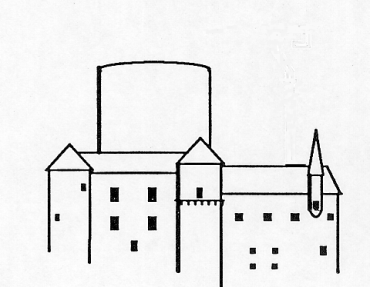 69380 CHESSY les MINES	Mme Patricia MARTIN					M  Yves MECHIN			Résidence Laurent Bonnevay				20 Impasse les Bruyères			   	364 Route du Breuil                        				69380 CHESSY les Mines         	69380 CHESSY Les Mines				               Tél : 06 19 59 30 91        	Tél : 09 53 14 06 59		Madame, Monsieur,	Nous organisons le Samedi 21 Mai 2022,	A CHESSY les MINES, un Vide Grenier en semi-nocturneUn important support publicitaire est prévu : affiches, presse, panneaux, banderoles, affichettes, fléchage. Nous serions heureux si vous pouviez participer à cette fête de la Vallée d’Azergues.Dans l’espoir de vous compter parmi nous le 21 Mai 2022, nous vous prions d’agréer, Madame, Monsieur, nos salutations les plus dévouées.Le Comité d’organisationREGLEMENTLe Vide Grenier est ouvert à tous, principalement aux habitants de Chessy les Mines. Les personnes désirant participer pourront s’installer au Stade jean Bidon à partir de 13H30.La location du mètre linéaire est fixée à 3,50 € sans véhicule. Si le véhicule est conservé, la location minimum obligatoire est de 5 mètres linéaires et 7 mètres linéaires pour un utilitairePour être ferme et définitive, toute inscription devra être accompagnée obligatoirement de son règlement libellé à l’ordre du Comité d’Entraide de Chessy, de la copie de la carte nationale d’identité et de l’attestation remplie et signée. L’ensemble de ces documents sera remis sur place aux organisateurs lors de l’installation.A l’entrée tous les participants sont tenus de présenter leur carte d’identité ou passeport.Les exposants peuvent être accueillis à partir de 13h30 et seront placés par ordre d’arrivéeLe vagabondage des animaux est interdit dans l’enceinte du stade (ils doivent être tenus en laisse)Le Comité Organisateur se réserve l’exclusivité de la vente de boissons, et nourriture sous forme de sandwich, pâtisseries et de toute restauration sur le site de la manifestation.Le Comité Organisateur se réserve le droit d’exclure à tout moment un exposant qui ne 	respecterait pas le règlement.Le Comité se dégage de toute responsabilité en cas d’accidentComité d’Entraide au 3ème Age69380 CHESSY les MINESBULLETIN D’INSCRIPTIONVide Greniers 2022Entrée gratuite pour les visiteursEmplacementAucun équipement (table, chaise, électricité, eau) n’est fourniBuvette, Barbecue, Saucisses, Frites, CrêpesStade Jean Bidon, en semi-nocturne de 16 à 23 heures (ouverture aux exposants à 13h30)Tarif sans véhicule : 3,50 € le mètre linéaire.Possibilité de conserver son véhicule = réservation minimum de 5 mètres pour une voiture et7 mètres pour un véhicule utilitaireMètre linéaire réservé sans véhicule :..…….. x 3,50 € 		= …..…...… €urosMètre linéaire réservé avec véhicule : …..….. (mini 5m) x 3,50 € 	= ……..…... €urosMètre linéaire réservé avec utilitaire : …….... (mini 7m) x 3,50 € 	= …..……... €uros L’inscription implique l’acceptation sans réserve du règlement ci-joint et ne sera définitive qu’à la remise du chèque et de l’ensemble des documents nécessaires (Attestation ci-dessous + copie Carte d’Identité + règlement à l’ordre du Comité d’Entraide de Chessy)Attestation – Inscription Vide Greniers(Attestation à remettre à l’organisateur qui la joindra au registre pour remise au Maire de la Commune d’organisation)Nom et Prénom		…………………………………………………………………………………………………………..Date et Lieu de Naissance       …………………………………………………………………………………………………………..Adresse			…………………………………………………………………………………………………………..Téléphone + mail		…………………………………………………………………………………………………………..Carte d’Identité N°  ………………………………..   délivrée le  ……………………..  par  ……………..…………………….N° Immatriculation du Véhicule    ……………………………………………………………………………………………………Déclare sur l’honneur :Ne pas être commerçantNe vendre que des objets personnels et usagés (Article L 310-2 du Code de Commerce)Ne pas participer à 2 autres manifestations de même nature au cours de l’année civile (Article R321-9 du Code Pénal)Fait à  …………….…………………….  Le  ……………………………		Signature